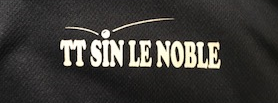 Année 2020/2021Nom :Prénom :Date de naissance :Profession :Adresse :Téléphone :Adresse mail :Personne à prévenir en cas d'urgences :Téléphone :Autorise / n'autorise pas le T.T. Sin-le-Noble à diffuser des photos/vidéos de moi-même lors d'événements au club(barrer la mention inutile)Signature :(certificat médical à fournir daté après le 1er juillet)